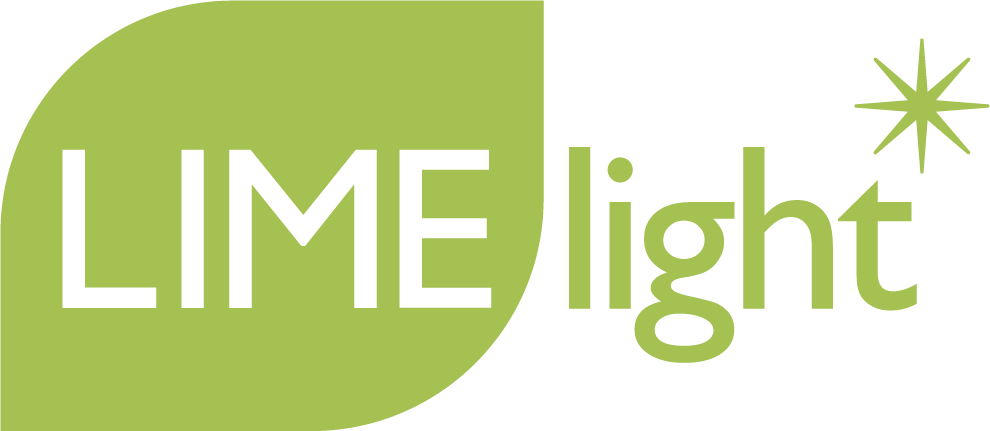 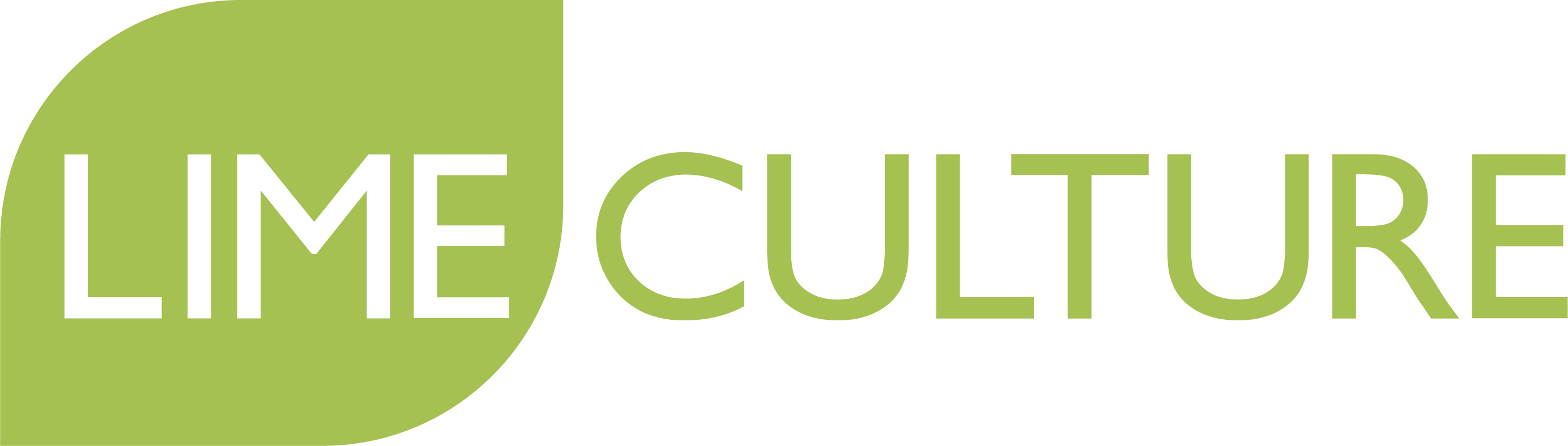 LimeLight Awards 2024Nomination FormPlease complete this form and submit your nomination to LimeCulture via email at sport@limeculture.co.uk. Nominations close at 12 noon on Friday 31 May 2024. Nominations submitted after this date will not be considered. All sections of this form must be complete for it to be a valid entry.Part 1. About You (Nominator)Part 2. Who are you nominating?  (*leave blank if nominating a Service)Part 3.  Which LimeLight Award are you nominating them for? (Please mark with an X)Top of FormBottom of FormPart 4. Tell us why the Nominee(s) should win the award. (No more than 400 words)Your NameYour E-mail AddressYour Phone NumberYour Relationship to the NomineeName of Individual*Position* OrganisationContact AddressContact E-mail AddressContact Phone NumberOutstanding Service - Lead Safeguarding Officer Outstanding Service - Sport Organisation (can be club level, NGB, Active Partnership)Outstanding Service - Safeguarding Board Lead/Senior Manager